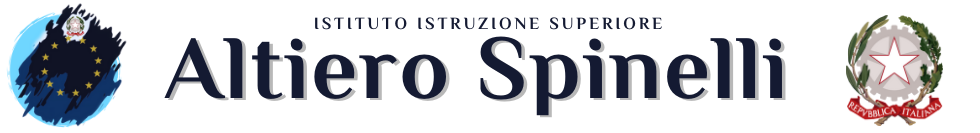  ITIS INFORMATICA - ELETTRONICA - MECCANICA E MECCATRONICA -- IPSIA MANUTENZIONE ED ASSISTENZA TECNICA --  LICEO SCIENTIFICO PER LE  SCIENZE APPLICATEVia Leopardi 132, 20099 Sesto San Giovanni (MI) Tel. 022403441, C.F 85016670151  -- Sez. agg. I.P.S.I.A. “Carlo Molaschi” - Via Mazzini, 30 Cusano Milaninosito web: www.iisaltierospinelli.it  mail: miis008006@istruzione.it   -  (PEC) miis008006@pec.istruzione.it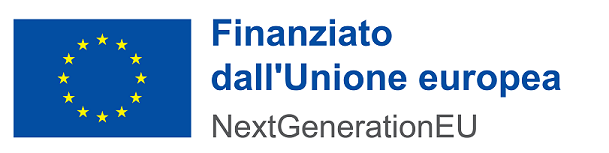 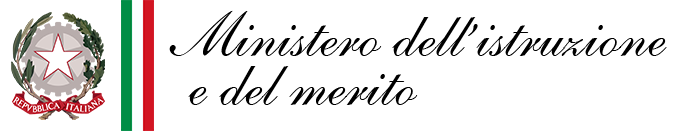 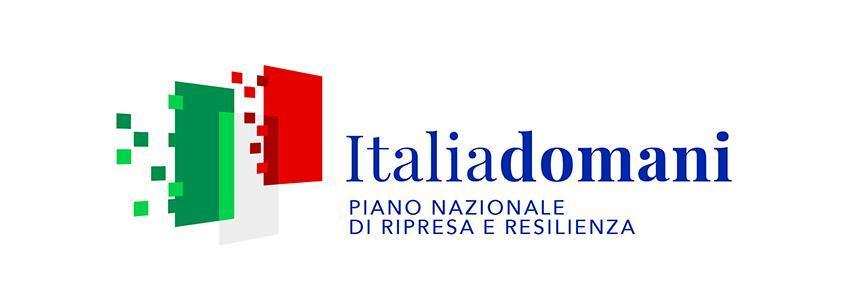 Allegato 1 - Domanda di PartecipazionePNRR 3.1 Nuove competenze e Nuovi linguaggi - Azioni di potenziamento delle competenze STEM e multilinguistiche (D.M. 65/2023) Titolo progetto: “STEM BY STEM”– Codice avviso: M4C1I3.1-2023-1143 Codice Identificativo del progetto: 31613, Accordo di concessione firmato il 06/01/2024, Linea di investimento: M4C1I3.1 - Nuove competenze e nuovi linguaggi.
Importo assegnato: 104.407,93 € Codice CUP: E44D23002500006Al Dirigente Scolasticodell’IIS SPINELLIAvviso Prot. n. …………………………………………..IL/LA SOTTOSCRITTO/A CHIEDEdi essere ammesso/a a partecipare alla procedura di selezione comparativa ai sensi dell’art. 7 d.lgs 165/2001  indetta da codesto Istituto Scolastico per uno dei seguenti ruoli;esperto interno:oppuretutor internoAi sensi degli artt. 46 e 76 del DPR n. 445/2000, consapevole delle responsabilità civili, penali e della decadenza da eventuali benefici acquisiti nel caso di dichiarazioni mendaci, sotto la propria responsabilità.DICHIARAessere docente di ruolo presso il nostro Istituto;intendere permanere nell’istituto almeno fino al 31/8/2025Essere in possesso della cittadinanza italiana o di uno degli stati della Comunità Europea;Godere dei diritti civili e politici;Non avere riportato condanne penali e non essere destinatario di provvedimenti che riguardano l’applicazione di misure di prevenzione, di decisioni civili e di provvedimenti amministrativi iscritti nel casellario giudiziale;Essere a conoscenza di non essere sottoposto a procedimenti penalidi accettare quale foro competente in caso di qualsiasi controversia in merito all’esecuzione dell’appalto quello del luogo di Monza. Inoltre si allega:Copia fotostatica di un documento d’identità in corso di validitàcurriculum vitae in formato europeo (versione senza dati personali soggetta a  pubblicazione)dichiarazione ai sensi dell’art. 38 D.P.R. 28/12/2000 n. 445 e dichiarazione di assenza di conflitti di interesse (allegato 1bis)DICHIARAZIONE PUNTEGGIO A CURA DEL CANDIDATO INTERNOprerequisiti per i docenti esperti interni:essere docente di ruolo presso l’istituto;intendere permanere nell’istituto almeno fino al 31/08/2025 e non aver fatto domanda di trasferimentoavere il titolo di accesso alla tipologia di corso di formazione da erogare, nonché corso di “Programmazione base CNC”.b. prerequisiti per i tutoressere docente di ruolo presso l’istituto;intendere permanere nell’istituto almeno fino al 31/08/2025 e non aver fatto domanda di trasferimento;avere competenze informatiche e linguistiche.Criteri per la selezione degli Esperti Interni e relativi punteggi:Data, _________________________firmaALLEGATO 1 BISDICHIARAZIONE DI ASSENZA DI CONFLITTI DI INTERESSI PER LA SELEZIONE DEI PROGETTI NELL’AMBITO DEGLI INTERVENTI A VALERE SUL PNRRAVVISO/BANDO PUBBLICO………………..	del……La/Il sottoscritta/o ……………………….., nato a……………., il…………………………………………….,CF…………….., in qualità di candidata/o dipendente dell’IIS SPINELLI  per la selezione del TEAM ESECUTIVO afferenti all’Avviso/Bando………………….., relativo al progetto………………………………………. vista la normativa relativa alle situazioni, anche potenziali, di conflitto di interessi,DICHIARAsotto la propria responsabilità e in piena conoscenza della responsabilità penale prevista per le false dichiarazioni dall’art. 76 del D.P.R. n. 445/2000, dalle disposizioni del Codice penale e dalle leggi speciali in materia, ai sensi degli articoli 46 e 47 del D.P.R. 445/2000,1.	di svolgere i seguenti incarichi e/o avere la titolarità delle seguenti cariche in enti di diritto privato regolati o finanziati dalla pubblica amministrazione (indicare denominazione dell’incarico o della carica, denominazione dell’ente, durata dell’incarico):2.	di non trovarsi in situazioni di conflitto di interessi di qualsiasi natura, anche potenziale, e di non avere direttamente o indirettamente un interesse finanziario, economico o altro interesse personale che potrebbe rappresentare ed essere percepito come una minaccia all’imparzialità e indipendenza nel contesto della presente procedura di selezione.In particolare, dichiara di non trovarsi in una delle seguenti circostanze in cui si presume un conflitto di interessi, anche potenziale:di non  avere parenti o affini entro il secondo grado, coniuge o convivente di attività politiche, professionali, economiche o finanziarie che mi pongano in contatti frequenti con il Soggetto proponente o coinvolgimento degli stessi nelle decisioni o nelle attività ad esso inerenti;essere non titolare di diritti aventi natura patrimoniale o di sfruttamento economico (diritti d’autore/brevetti, partecipazioni, titolarità di quote, etc.) su prodotti o quote del Soggetto proponente o affini che operino nel settore merceologico di interesse della procedura di selezione;inesistenza di cause pendenti o grave inimicizia o rapporti di credito o debito significativi con il Soggetto proponente di soggetti o organizzazioni di cui sia tutore, curatore, procuratore o agente, ovvero di società, enti o associazioni anche non riconosciute direttamente controllate dallo stesso;non ricezione di omaggi dal Soggetto proponente di importo ritenuto non modico (superiore a 100 euro) nei 12 mesi antecedenti all’avvio della procedura di selezione.3.	L’impegno a non utilizzare a fini privati le informazioni di cui dispone per ragioni di ufficio, a non divulgarle al di fuori dei casi consentiti e ad evitare situazioni e comportamenti che possano ostacolare il corretto adempimento dei compiti o nuocere agli interessi o all'immagine del Ministero;4.	l’impegno a comunicare tempestivamente eventuali variazioni del contenuto della presente dichiarazione e a rendere, se del caso, una nuova dichiarazione sostitutiva;5.	di autorizzare la pubblicazione dei presenti dati sul sito internet del Ministero dell’Interno;6.	che la presente dichiarazione è resa ai sensi e per gli effetti dell’art. 6-bis Legge 241/90, degli artt. 6-7 del D.P.R. 62/2013, dell’art. 53, comma 14, del Decreto legislativo 165/2001 e dell’articolo 15, comma 1, lettera c) del Decreto legislativo 33/2013.Luogo e data	Nominativo e firmaCognome e NomeData e luogo di nascitaCodice FiscaleResidenzaCittàCAPTelefonoe-mail (possibilmente PEC)Intervento A Percorsi di orientamento e formazione per il potenziamento delle competenze STEM, digitali e di innovazione:Programmazione base CNCIntervento A Percorsi di orientamento e formazione per il potenziamento delle competenze STEM, digitali e di innovazione:Programmazione base CNCCRITERI DI VALUTAZIONEPUNTEGGIO MASSIMOpunteggio candidatopunteggio a cura della commissioneTitoli di studio(Da valutare alla luce del curriculum vitae)DiplomaLaureaUlteriore laurea
Master (1 solo titolo valutabile)diploma punti 4laurea fino a 99/110 punti 5, da 100 a 110   punti 8, 110 e lode      punti 10Ulteriore laurea punti 5Master punti 5 Altre certificazioni di programmazione5 punti per ogni esperienzamax 20Esperienza professionale maturata nel settore della programmazione 2 punti per ogni esperienzamax 10Anni in ruolo nell’istituto1 punto per annomax 20Competenze informatiche certificate5 punti per attestazionemax 10Esperienza nei progetti PNRR1 punti per ogni esperienzamax 5Attività di staff del dirigente1 punto per ogni annomax 5Colloquio col dirigente scolasticomax 10DENOMINAZIONE INCARICO	DENOMINAZIONE ENTEDURATA INCARICO